Prifysgol Cymru Y Drindod Dewi SantCynllun Rheoli Dŵr1. CyflwyniadMae’r Brifysgol yn dynodi dŵr yn flaenoriaeth allweddol o fewn ei Chynllun Cynaliadwyedd, yn unol â Nodau Datblygu Cynaliadwy’r CU.  Mae dyletswydd gan y Brifysgol i sicrhau nad yw’r modd mae’n defnyddio ac yn gollwng adnoddau dŵr yn effeithio’n negyddol ar yr amgylchedd, y gymuned na chenedlaethau’r dyfodol. Gall prinder dŵr fod yn ffactor mawr a fydd yn effeithio ar gymdeithas yn y dyfodol, felly fel corff mawr, mae angen i ni sicrhau ein bod yn gweithredu i liniaru ein heffaith bosibl. 2. DibenSicrhau bod y Brifysgol yn cydymffurfio’n statudol â’r holl ofynion deddfwriaethol o ran dŵr. Mae dyletswydd statudol gennym i sicrhau nad yw ein defnydd o adnoddau dŵr yn effeithio’n negyddol ar yr amgylchedd nac ar genedlaethau’r dyfodol yn unol â Deddf yr Amgylchedd (Cymru) 2016. Mae angen i ni sicrhau ein bod yn ceisio gwella ein dulliau o liniaru llifogydd a chasglu dŵr glaw er mwyn gwella ail-lenwi dŵr daear a gwella cyfyngau llif trostir brig er mwyn lleihau gorlwytho cynhwysedd isadeiledd yr awdurdod lleol.3. AmcanionMae amcanion cyffredinol y cynllun rheoli dŵr fel a ganlyn: Lleihau defnydd dŵr cyffredinol i islaw 4.5m2 erbyn 2026 a 3.5m3 erbyn 2030 fesul myfyriwr ac aelod o staff CALl.Datblygu llinell sylfaen ar gyfer defnydd dŵr yn amaethyddol ac ar y tiroedd Lleihau’r defnydd o ddŵr drwy ddynodi a chael gwared â gollyngiadau dŵrDatblygu systemau casglu dŵr glaw ac ail-lenwi dŵr daear er mwyn lleihau gorlwytho’r isadeiledd. Gwella effeithlonrwydd dŵr drwy’r defnydd o dechnolegCydymffurfio â’r holl ddeddfwriaeth berthnasol Datblygu a chynnal system is-fesuryddion 4. CwmpasMae’r cynllun hwn yn berthnasol i’r holl aelodau staff, myfyrwyr a chontractwyr sy’n gweithio o fewn y Brifysgol.  Caiff yr amcanion eu bodloni drwy weithredu’r tasgau yn y cynllun gweithredu. 5. MonitroCaiff defnydd dŵr ei fesur drwy fesuryddion ar y prif gyflenwad dŵr i mewn i’r campysau a gweddill yr ystâd.  Caiff y data dŵr eu monitro gan y tîm cynaliadwyedd a chânt eu hadolygu’n flynyddol er mwyn sicrhau dynodi defnydd annormal.  Gosodwyd llinellau sylfaen defnydd dŵr yn unol â ffurf corff y Brifysgol yn y flwyddyn academaidd 2012/13. Llinell sylfaen cyfanswm y defnydd yw 49611m3 a llinell sylfaen y raddfa defnydd unigol ar gyfer myfyrwyr a staff CALl yw 5.46m3.   Bydd mabwysiadu system is-fesuryddion ar draws yr ystâd yn caniatáu sefydlu gwerthoedd llinell sylfaen pellach ar lefel adrannau ac adeiladau.   6. Rolau a Chyfrifoldebau7. Cysylltiadau â pholisïau / gweithdrefnau eraillStrategaeth Cynaliadwyedd ac Amgylcheddol 2023-2025Datganiad Polisi AmgylcheddolCynllun Carbon Sero Net InterimCynllun Rheoli’r Tiroedd8. Rheoli Fersiynau DogfennauAwduron: Koi Merebark		Teitl y Swydd: Swyddog CynaliadwyeddKelly Williams	Teitl y Swydd: Pennaeth Gweithredol Ystadau a ChyfleusterauDyddiad y daw i rym: 30/06/2022Dyddiad adolygu: 30/06/2025I’w gyhoeddi: ar wefan Prifysgol Cymru Y Drindod Dewi Sant (PCYDDS) Yn Patrthau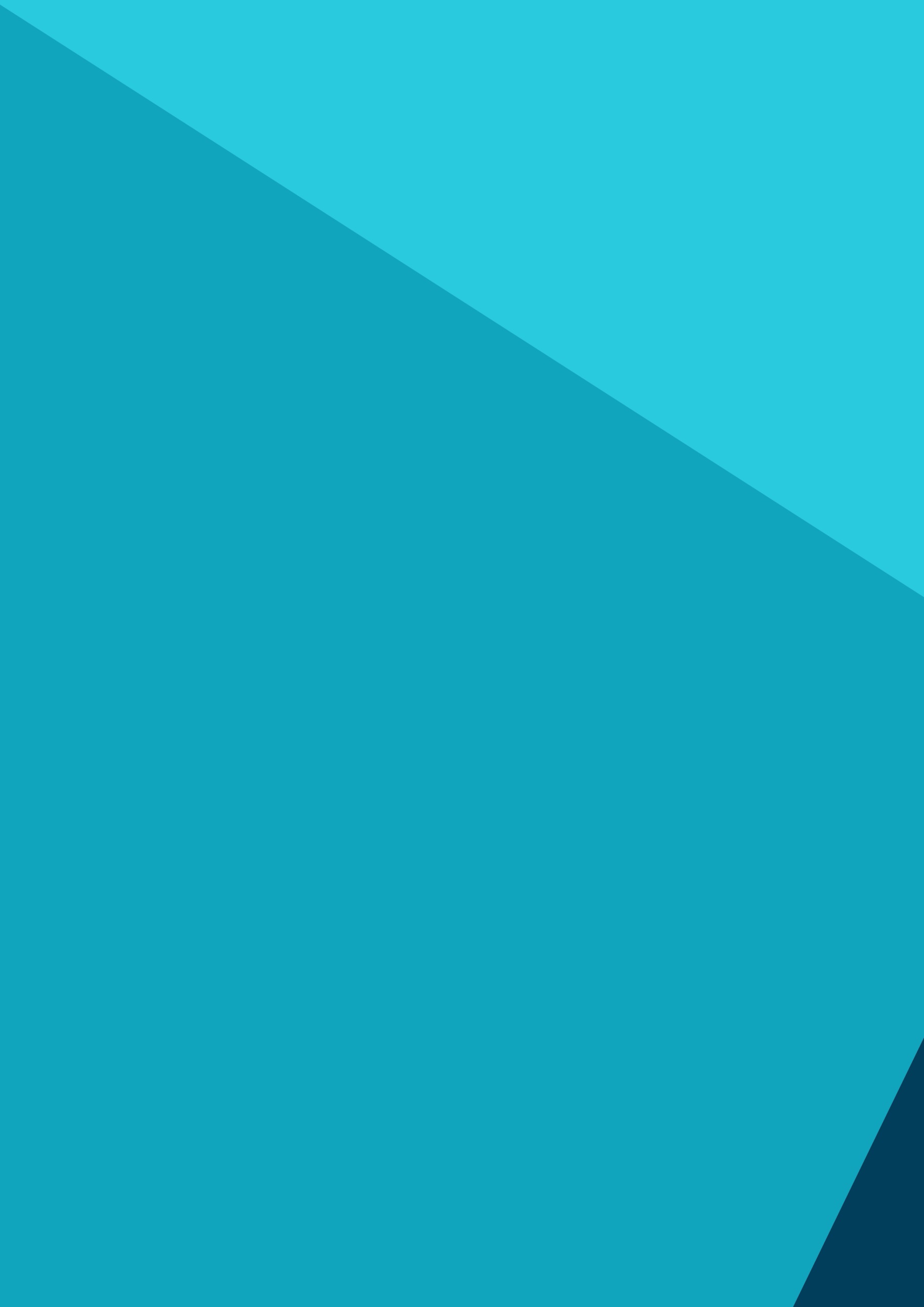 Defnydd Dŵr Swyddog(ion) CyfrifolRhanddeiliaid AllweddolLletyRheolwr LletyRheolwyr Campws, Myfyrwyr, Tîm Domestig, Tîm Gweithwyr Safle, Tîm y TiroeddMannau ArlwyoRheolwr Arlwyo a ChynadleddaRheolwyr Campws, Tîm Domestig, Tîm Gweithwyr Safle, CwsmeriaidTiroedd a ThirlunioRheolwr y Tiroedd a ThirlunioTîm y Tiroedd, Tîm Gweithwyr SafleAr draws y CampysauTîm Cynaliadwyedd Yr holl staff a myfyrwyrRhif y Fersiwn:Rheswm dros newid:Awdur:Dyddiad y newid:1.00KM/KW30/06/20221.01Diweddariadau yn y cynllun gweithreduKM29/06/20231.02Diweddariadau yn y cynllun gweithreduKW12/04/2024 MaterCam GweithreduAdranErbyn PrydTargedau Amcangyfrifol Diffyg data i ddynodi defnydd uchel a gollyngiadau Gweithredu is-fesuryddion mewn mannau cyflenwi strategol. Cynaliadwyedd a Gwasanaethau Technegol a Chydymffurfiaeth Rhagfyr 2024Tapiau’n cael eu gadael i redeg am gyfnodau estynedig Uwchraddio tapiau cyfredol â thapiau pwyso /isgoch Gwasanaethau Technegol a ChydymffurfiaethYn parhauArbedion Defnydd DŵrArchwilio’r isadeiledd presennol, llunio matrics blaenoriaethau i dargedu gwelliannau. Cynaliadwyedd a Gwasanaethau Technegol a ChydymffurfiaethArchwiliad i’w gwblhau erbyn diwedd Tachwedd 2023.Matrics i’w gwblhau er mwyn i’r gwaith ddechrau Rhagfyr 2024. Lleihad blynyddol o 3% yn y defnydd hyd at uchafswm arbedion o 21%Cawodydd llety Archwilio’r stoc presennolGosod pennau cawodydd eco. CynaliadwyeddGwasanaethau Technegol a ChydymffurfiaethHaf 2022Yn parhau gyda gwaith adnewydduLleihad yn seiliedig ar ganfyddiadau’r archwiliad Defnydd drwy fflysio ar gyfer LegionellaDatblygu llinell sylfaen defnydd.  Datblygu dilyniant fflysio yn unol â’r cynllun plymio er mwyn lleihau amser rhedeg tapiau CynaliadwyeddCydymffurfiaethMai 2023Fflysio mewn dilyniant:  Gorffennaf 2023Diagramau fflysio Medi 2023  Yn ParhauLleihad o 40% yn y llinell sylfaen a bennir. Dŵr safon yfed a driniwyd ar gyfer cynnal y tiroedd Casgenni dŵr a hidlyddion dŵr glaw ar gyfer storio dŵr i’r tiroedd a dyfrio drwy ddiferion.CynaliadwyeddTiroeddEbrill 2024Bydd 70% o ddŵr i’r tiroedd yn dod o ddŵr glawAddysg arbed dŵr Ymgyrch addysg i dynnu sylw at bwysigrwydd ymddygiad personol o ran defnyddio dŵr.Wythnos Arbed DŵrCynaliadwyeddHydref 2023Mai 2024Yn parhauAil-lenwi dŵr daear a lleihau llif trostir Datblygu 2 bwll naturiol yng Nghaerfyrddin i helpu i ail-lenwi dŵr daear a gweithredu’n fyffer i lif trostir yn ystod achlysuron glawiad uchel. ProsiectauEbrill 2023 wedi’i ohirio tan Mehefin 2024Yn parhJauDiffyg data graddfa ddefnydd y llety Datblygu llinell sylfaen CALl i’r llety. Defnyddio is-fesuryddion i greu cardiau sgôr dŵrCynaliadwyeddAwst 2023Medi 2024Golchi llestri â llaw yn y llety’n arwain at ddefnydd uchel Gosod peiriannau golchi llestri yn y lletyCydymffurfiaeth Dechnegol Medi 2023Lleihad o 50% yn y defnydd cyfredol yng ngheginau myfyrwyr. Mae dŵr gwastraff cyfredol yn amcangyfrif yn seiliedig ar y cyflenwad sy’n dod i mewn. Edrych ar y system ddraenio a datblygu gorsaf fesur dŵr gwastraff er mwyn datblygu llinell sylfaen. CynaliadwyeddCydymffurfiaeth DechnegolAwst 2023Ffigurau cywir a fesurir ar gyfer dŵr gwastraff. 